Lovely RitaLennon-McCartney 1967 (The Beatles)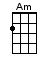 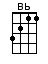 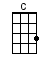 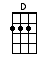 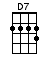 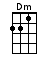 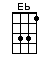 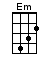 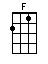 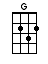 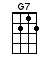 INTRO:  / 1 2 / 1 2 /[G] / [G] / [F] / [F] /[C] / [C] / [G] / [G] /[G] Lovely [G] Rita [F] meter [F] maid[C] Lovely [C] Rita [G] meter [G] maid[C] Lovely Rita [Bb] meter [F] maid[C] Nothing can come be-[G]tween us[Am] When it gets dark I [D7] tow your heart a-[G7]way [G7][C] Standing by, a [F] parking meter[Bb] When I caught, a [Eb] glimpse of Rita[C] Filling in a ticket in her [G7] little white book[C] In a cap, she [F] looked much older[Bb] And the bag, a-[Eb]cross her shoulder[C] Made her look a little like a [G7] military man/ [C][Am] / [D][G] /[C] Lovely Rita [Bb] meter [F] maid[C] May I inquire dis-[G]creetly[Am] When are you free to [D7] take some tea with [G] me[F] / [Em] / [Dm] Rita![C] Took her out, and [F] tried to win her[Bb] Had a laugh, and [Eb] over dinner[C] Told her I would really like to [G7] see her again[C] Got the bill, and [F] Rita paid it[Bb] Took her home, I [Eb] nearly made it[C] Sitting on the sofa with a [G7] sister or two/ [C][Am] / [D][G] /[C] Lovely Rita [Bb] meter [F] maid[C] Where would I be with-[G]out you?[Am] Give us a wink and [D7] make me think of [G] you [G][G] Lovely [G] Rita [F] meter [F] maid[C] Lovely [C] Rita [G] meter [G] maid[G] Lovely [G] Rita [F] meter [F] maid[C] Lovely [C] Rita [G]me-[G] ter [G] maidwww.bytownukulele.ca